МЕТОДИЧЕСКИЕ РЕКОМЕНДАЦИИ «Зимние забавы»Дидактическая игра по теме «Россия в XVII веке»Предмет: историяКласс: 7Учебник: А.А. Данилов. История. Россия в XVII – XVIII веках. 7 класс (предметная линия учебников «Сферы»)Программа: А.А. ДаниловЦели  разработки: корректировка знания учащихся о событиях русской истории XVII века.Задачи: Формирование  терминологической грамотности, знания хронологии событий XVII века, социальной структуры обществаРазвитие памяти, логического мышлений, умения объяснять события и явленияРазвитие исторического мышленияВоспитание любви к истории своей страныОбеспечение:мультимедийный комплекс:интерактивная доска Elite Panaboard  TU – 880 с функцией  multi-touch,проектор, компьютер с  установленной  программой   EasiTeach Next  GenerationЛитература:А.А. Данилов. История. Россия в XVII – XVIII веках. 7 класс – М.:Просвещение, 2009И.А. Артасов . История. Россия в XVII – XVIII веках. Тетрадь-экзаменатор.  7 класс – М.:Просвещение, 2009А.А. Данилов. А.В. Лукутин. И.А. Артасов. История. Россия в XVII – XVIII веках. Тетрадь-тренажер. 7 класс – М.:Просвещение, 2009Ресурс может быть использован:на уроках истории в 7 классе при изучении темы «Россия в XVII веке»сл. 3 - §4 «Новые явления в экономике»сл. 4 - §5 «Основные сословия российского общества»сл. 5 - §8 «Народные движения»сл. 6 - §5 « Основные сословия российского общества»сл. 7-8 - §6 «Политическое развитие страны»сл. 9 - §9 «Внешняя политика»сл. 10 - §9 «Внешняя политикадля индивидуальной работы с учащимисядля обучения на домуЗадания можно использовать в процессе изучения  отдельных вопросов (параграфов) темы, так и для итогового повторения темы  «Россия в XVII веке».Пояснение: Требования ФГОС заставляют задуматься, как поддержать у учащихся интерес к предмету, их активность на протяжении всего урока при увеличении нагрузки учащихся.  Палочкой-выручалочкой здесь является дидактическая игра, которая делает процесс обучения занимательным и  интересным, помогает преодолевать трудности с усвоением хронологии, терминов и понятий. Для учителя игра – способ обучения, а для учащихся - способ удовлетворения возникшей у  них  жажды знаний и понимания. Интерес к игре выступает в качестве постоянного побудительного мотива, который содействует расширению кругозора, опыта ребенка, способствует его умственному развитию, обогащению и углублению знаний. Данный ресурс называется «Зимние забавы» и представляет комплекс заданий игрового характера, имитирующих зимние развлечения: строительство снежной крепости, кидание снежками, катание с горы на санках и лыжах, разгадывание морозных узоров на оконном стекле. Игра проходит под лозунгом «Весело играем, знания закрепляем». Методические рекомендации по использованию ресурса	Слайд № 1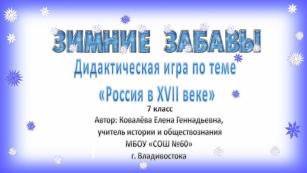 Титульная страница содержит название ресурса, информацию о его автореСлайд № 2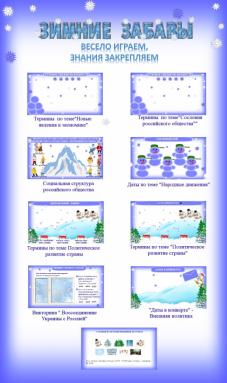 Слайд  2 является  навигационным и содержит гиперссылки к заданиям, проверяющих усвоение определенных  знаний.Термины по теме  «Новые явления в экономике»Термины по теме «Сословия российского общества»Даты по теме  «Народные движения»Социальная структура  « Основные сословия российского общества»Термины по теме  «Политическое развитие страны»Даты по теме «Внешняя политика»События по теме  «Внешняя политика»Использованные приемы:Привязка к страницеУвеличить страницу втроеСлайды № 3-4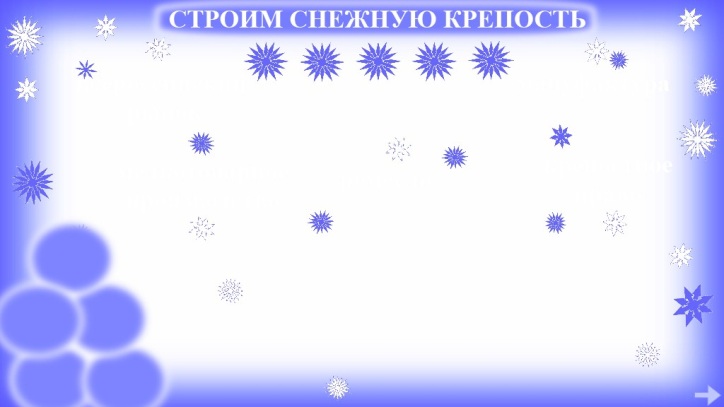 «говорящие снежинки»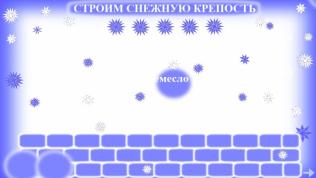 «говорящая снежинка»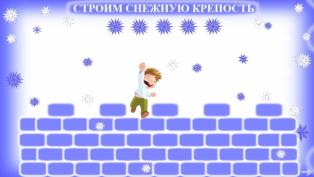 «Строим снежную крепость»Условия игры:Учащиеся «кидают снежок». В процессе полета на снежке появляется термин, его  необходимо объяснить. Если учащийся затрудняется, он берет подсказку у «говорящей снежинки» (они белые, находятся рядом со словом-термином) После этого, учащийся повторяет  определение самостоятельно. После ответа, кликает на синюю снежинку и строит крепость.На слайде № 3  - термины: мелкотоварное производство, всероссийский рынок, ремесло, крепостное право, мануфактураНа слайде № 4 – черносошные крестьяне. Владельческие крестьяне, дворяне, бояре, казачествоИспользованные приемы:Анимация «следовать линии», «повернуть»Эффект «стандартное размытие»Скрыть-раскрыть объектСтавка аудио файлаЭффект «стандартное размытие»Слайд № 5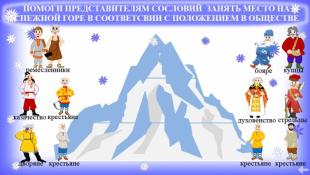 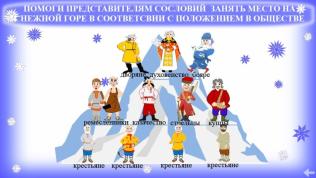 Помогите представителям сословий занять  место на снежной горе в соответствии с положением в обществеЗадание на знание социальной структуры российского общества XVII века.Учащиеся перетаскивают  представителей сословий на соответствующее место на снежной горе.Вопросы:-Какие сословия являются привилегированными?-Какие сословия являлись податными?Использованные приемы:Анимация «повернуть»Эффект «стандартное размытие»Слайд № 6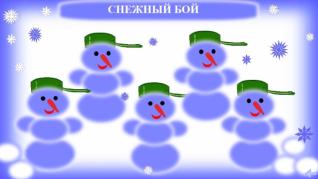 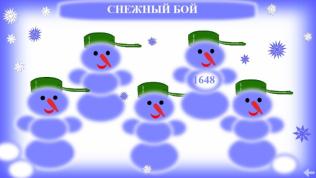 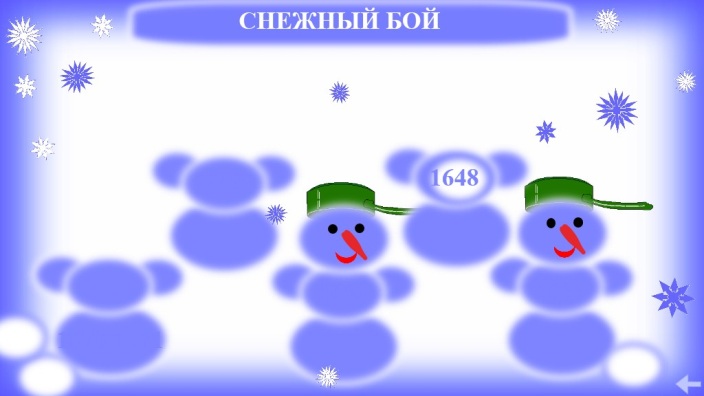 «Снежный бой»Задание на знание хронологии народных движений XVII века.Задача учеников «попасть» в снеговика, т. е. правильно объяснить дату.Учащийся «кидает» снежок в снеговика. Пролетая, он высвечивает дату. Ученик должен объяснить, какое событие, связанное с народными движениями, произошло в этот год. Снеговики «умеют говорить», кликая на рот, узнаем правильный ответ. Если ученик верно ответил, считаем, что снежок попал в снеговика и снес ему голову (кликаем на ковш – и голова исчезает)Вопросы:Почему  XVII век называют «бунташным»?Какое народное движение считают крестьянской войной? Почему?Каковы общие причины поражения народных движений XVII в.?Использованные приемы:Анимация «повернуть», «следовать линии»Скрыть-раскрыть объектЭффект «стандартное размытие»Слайд № 7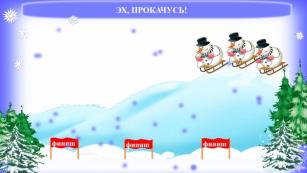 «Эх, прокачусь!»Задача: скатиться  с горы и на финише объяснить термин. Учащиеся спускают снеговиков с горы. После этого ученик кликает на финишный барьер – появляется термин, который необходимо объяснить. Проверка правильности ответа производится кликанием на сам термин (боярская дума). В облачке появляется правильное определение.По очереди могут соревноваться три ученика.Использованные приемы:Анимация «повернуть», « следовать линии»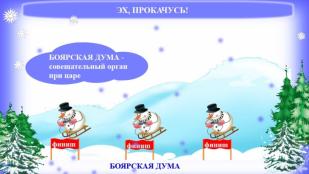 Скрыть-раскрыть объектЭффект «стандартное размытие»Слайд № 8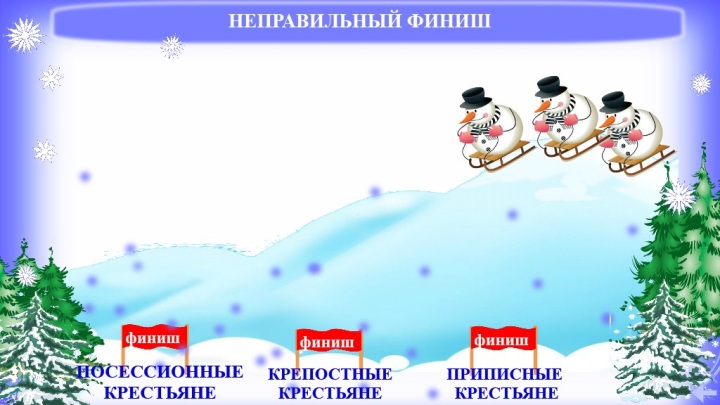 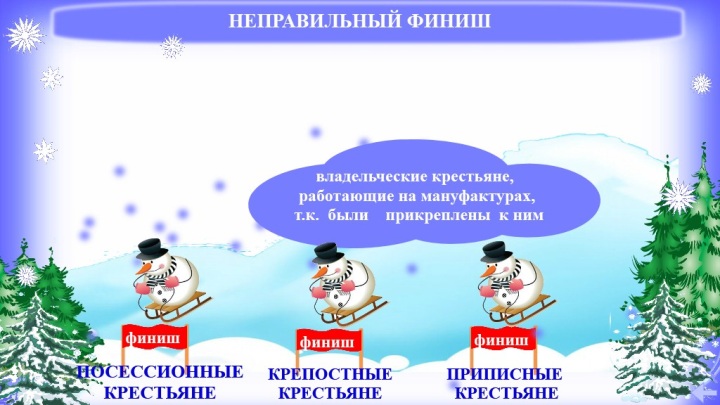 «Неправильный финиш»Задача: определить снеговика, финишировавшего с нарушением правил.Чтобы узнать, какой снеговик неправильно финишировал, ученикам необходимо спустить снеговиков с горы (кликаем)открыть определения терминов  под каждым финишным барьером (кликаем на термин под финишным барьером)и определить, для какого термина, определение дано не верно.  В нашем случае это снеговик, финишировавший к термину «крепостные крестьяне».Использованные приемы:Анимация «повернуть», « следовать линии»Скрыть-раскрыть объектЭффект «стандартное размытие»Слайд № 9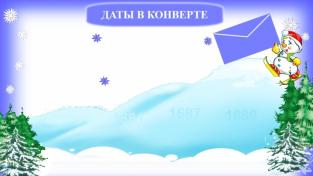 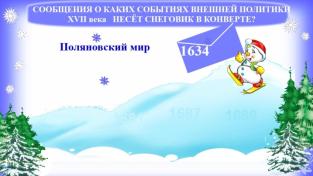 «Даты в конверте»Вопрос: «Сообщения о каких событиях внешней политики XVII века несет снеговик в конверте?»,  Учащийся  «спускает» снеговика на лыжах с горы и останавливает его, когда на конверте появляется дата.Ученик называет событие, произошедшее во внешней политике в этот год. Затем проверяет, верно ли дал ответ, кликая на дату.        Появляется название мирного договора. Ученик должен пояснить, с кем был заключен мир, каковы его условия.Даты: 1634 –Поляновский мир            1649 –Зборовский мир            1654 – Переяславская радаДругой ученик, кликает справа у елки, и появляется  другой снеговик, которые несет еще три даты в конверте. Принцип работы тот же.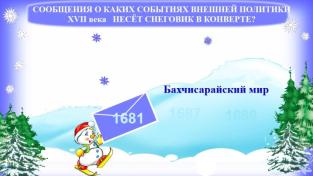 Даты:  1681 –Бахчисарайский мир            1687 – 1-й Крымский поход            1689 – 2-й Крымский походИспользованные приемы:Анимация «повернуть», « следовать линии»Скрыть-раскрыть объектЭффект «стандартное размытие»Поместить объект на задний или передний планСлайд №10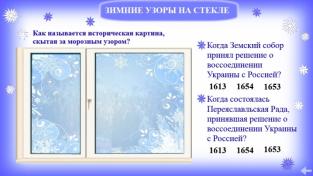 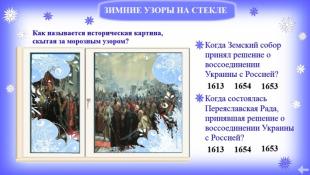 «Зимние узоры на стекле»Мороз нарисовал узоры на оконном стекле и скрыл картину, иллюстрирующую историческое событие XVII века. Для того чтобы увидеть картину, необходимо ответить на два вопроса и выбрать правильные даты, характеризующие события.Правильные ответы: 1653, 1854Появится картина художника М.И. Хмелько «Переяславская рада»Использованные приемы:Анимация «повернуть»Прием «поместить на передний план»Эффект «стандартное размытие»Слайд № 11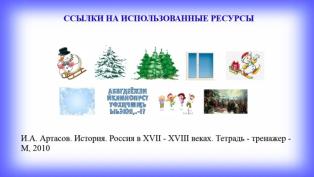 Ссылки на использованные ресурсы